Рисуем провод в 3D MAX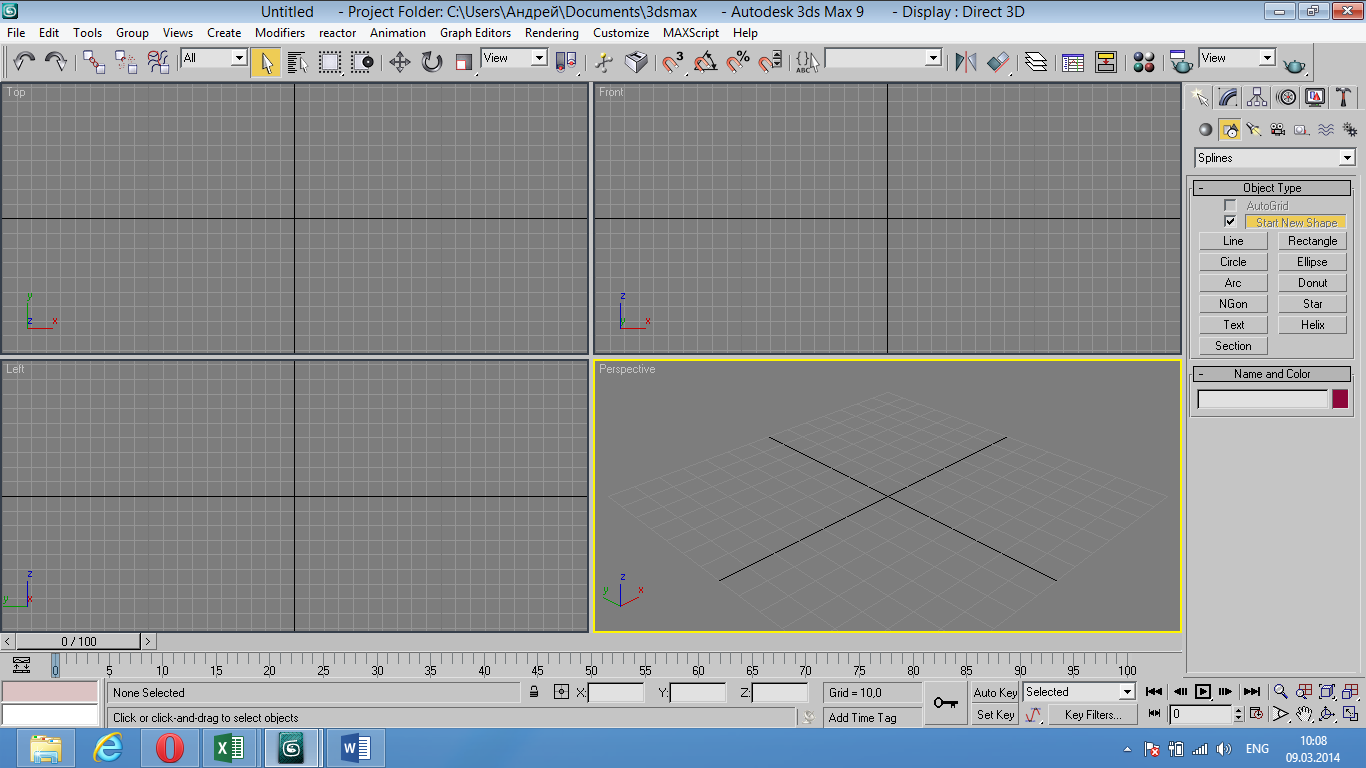 Рисуем линию.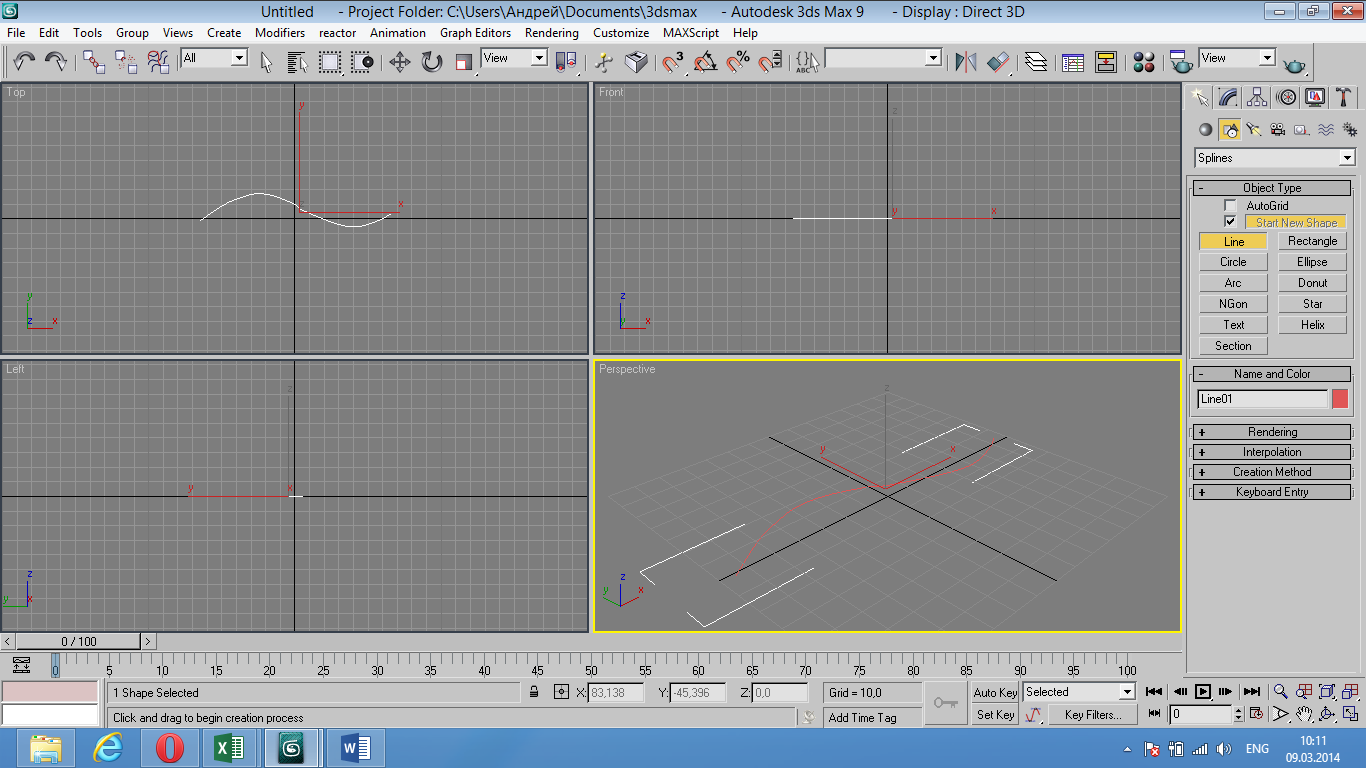 Работая с созданной линией “Line01” корректировать будем конкретные точки линии.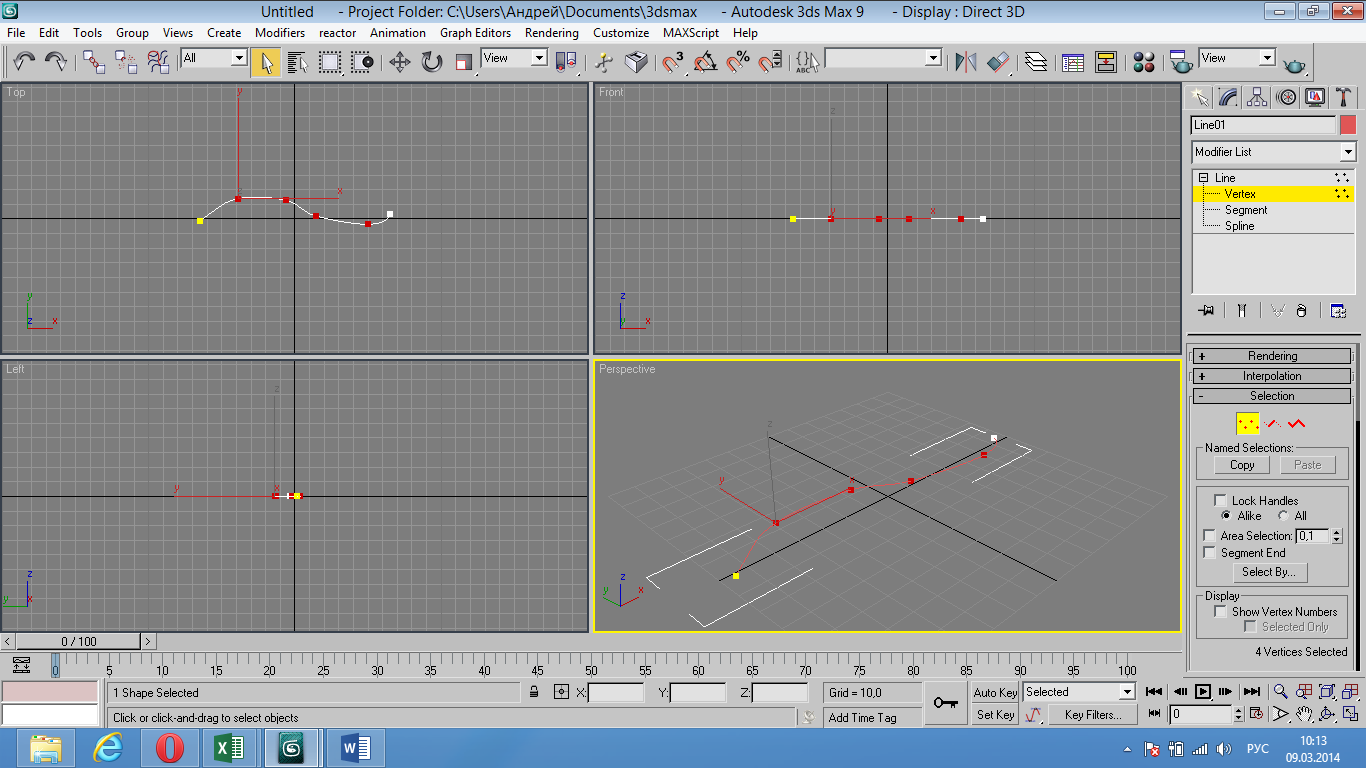 Выделили часть точек и нажимаем “Smooth”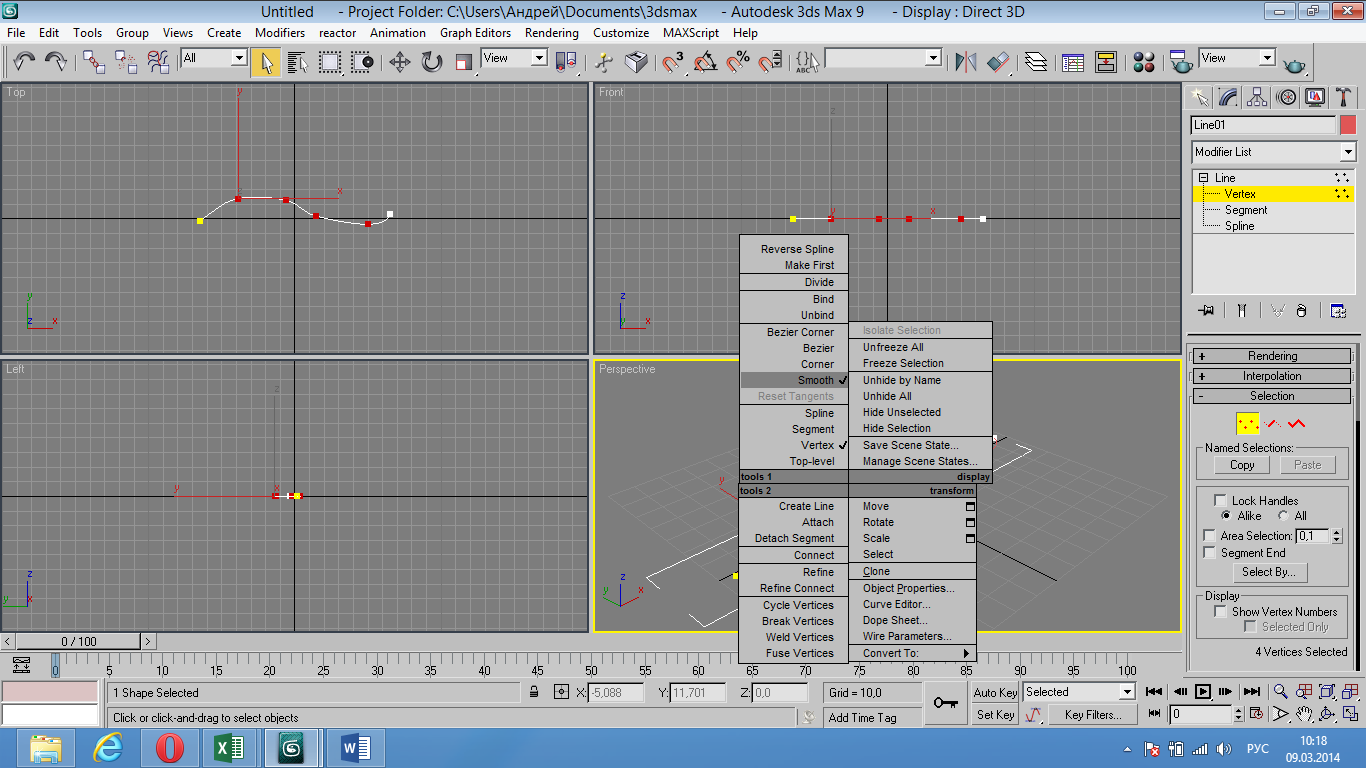 (углы нашей линии закруглились)Теперь рисуем объект который в дальнейшем станет сечением нашего кабеля/провода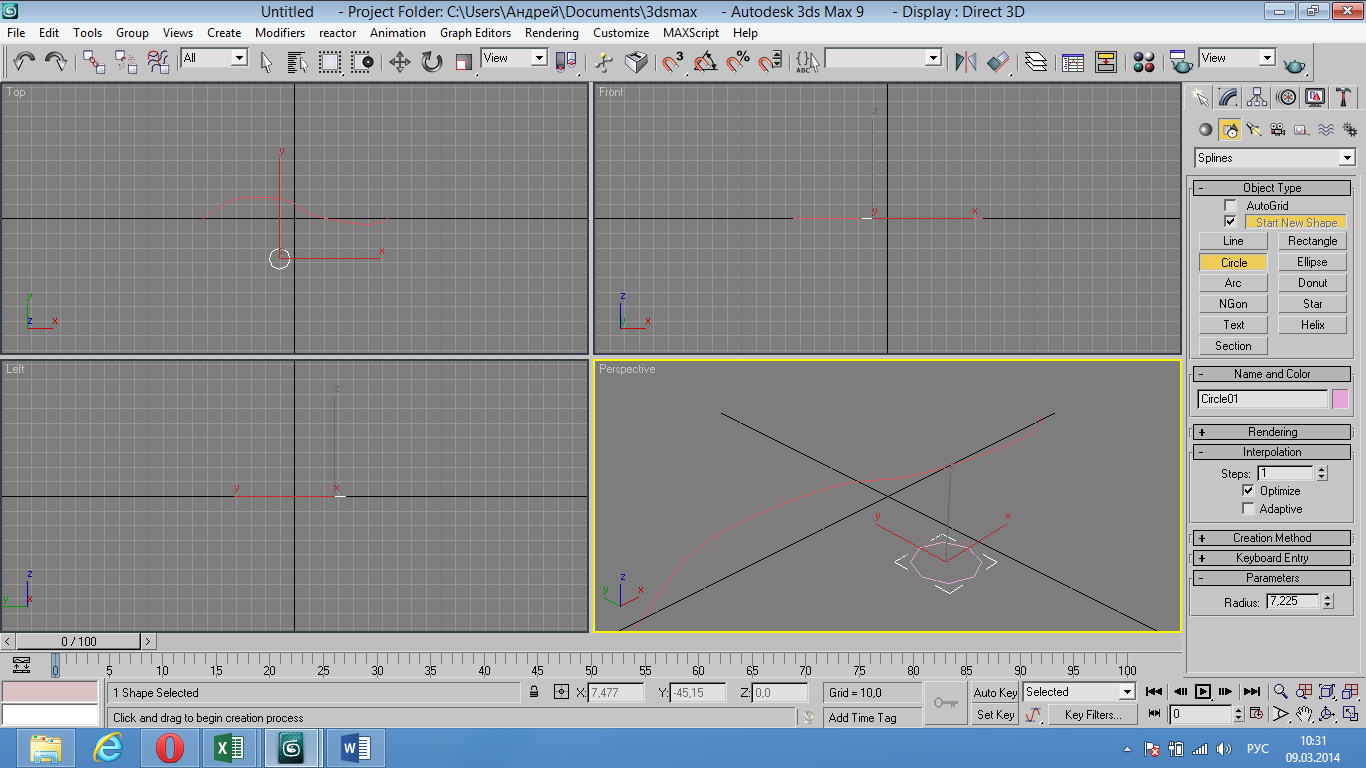 Нарисовали круг
- Steps (шаги): 1 (позволяет сделать наш круг не четким чтобы скрутку было четче видно).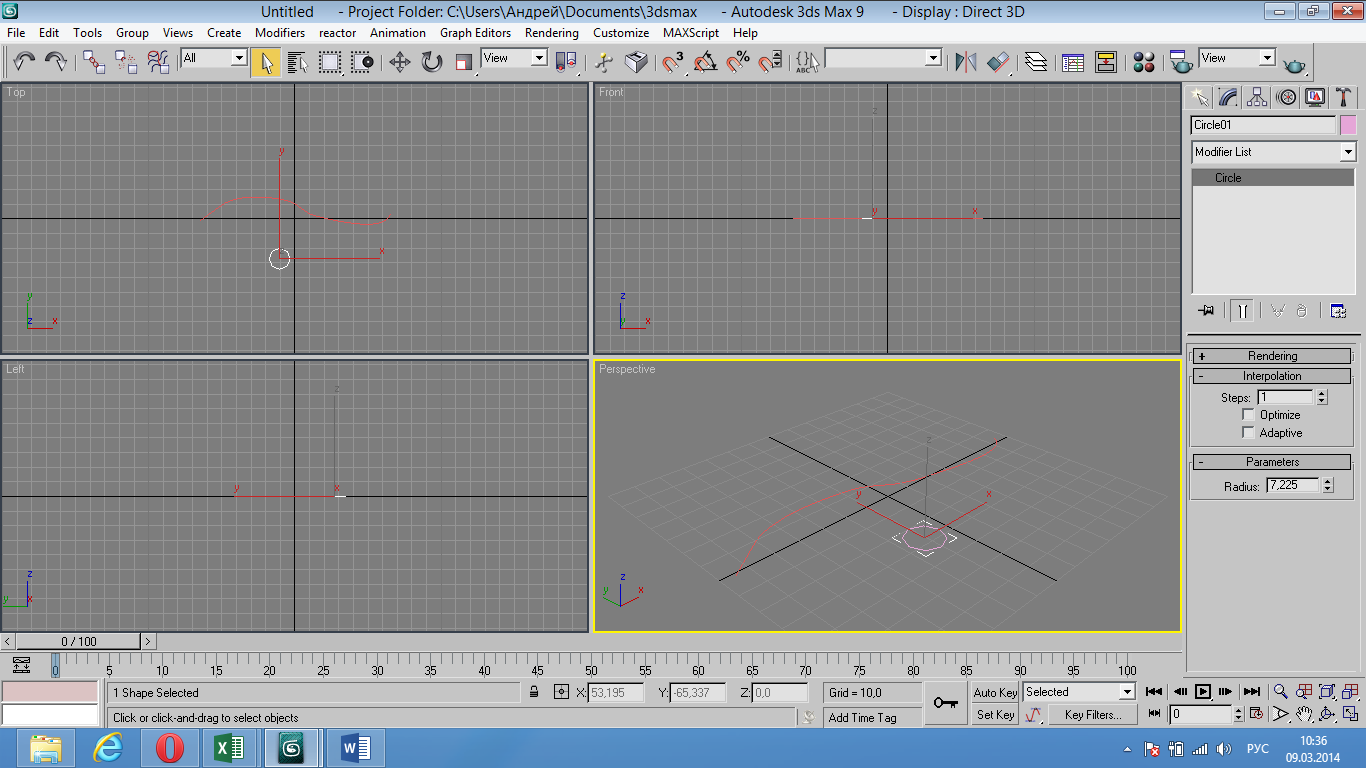 В окне Interpolation снимаем галку Optimize.(?????)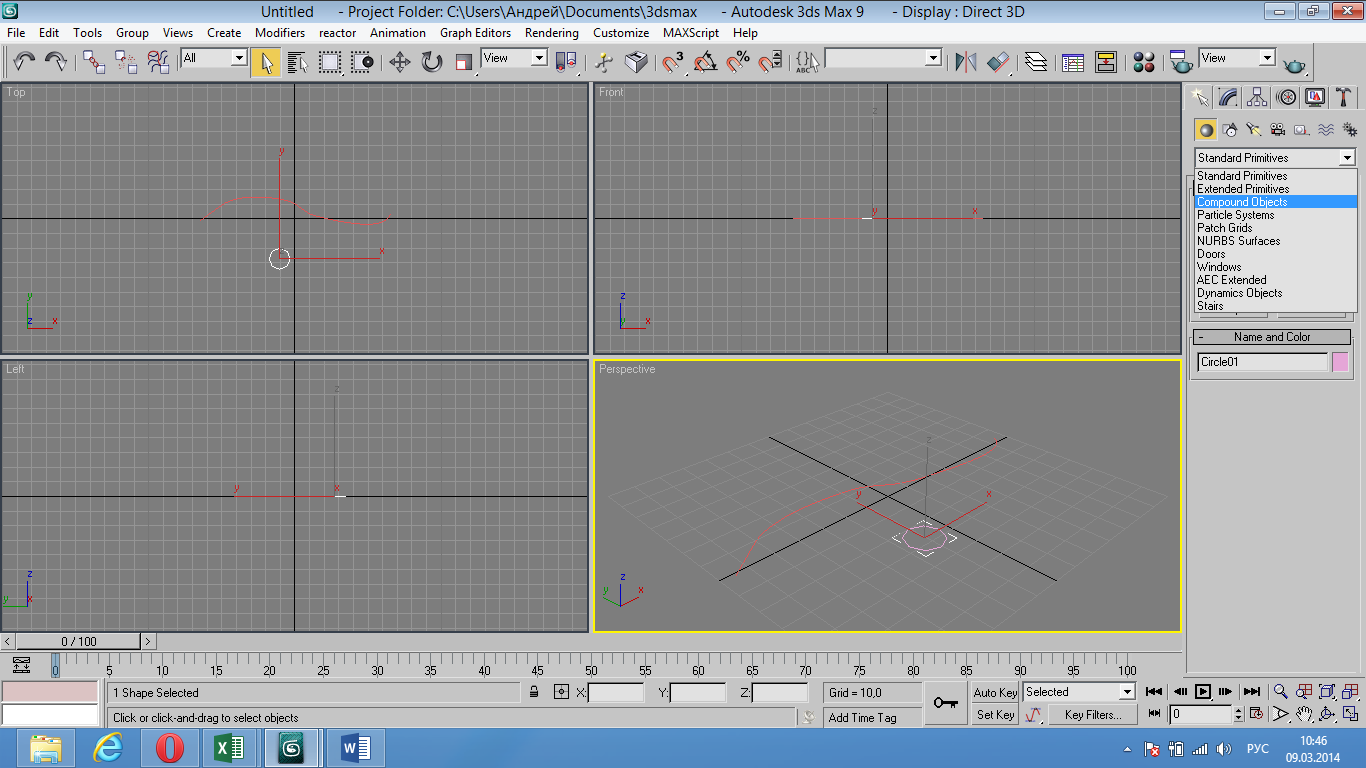 Далее нажимаем на линию и применяем к ней сечение нашего круга с шагами «1»Для этого последовательно нажимаем на нарисованную линию , затем Loft -> Get Shape, и нажимаем на нарисованный круг.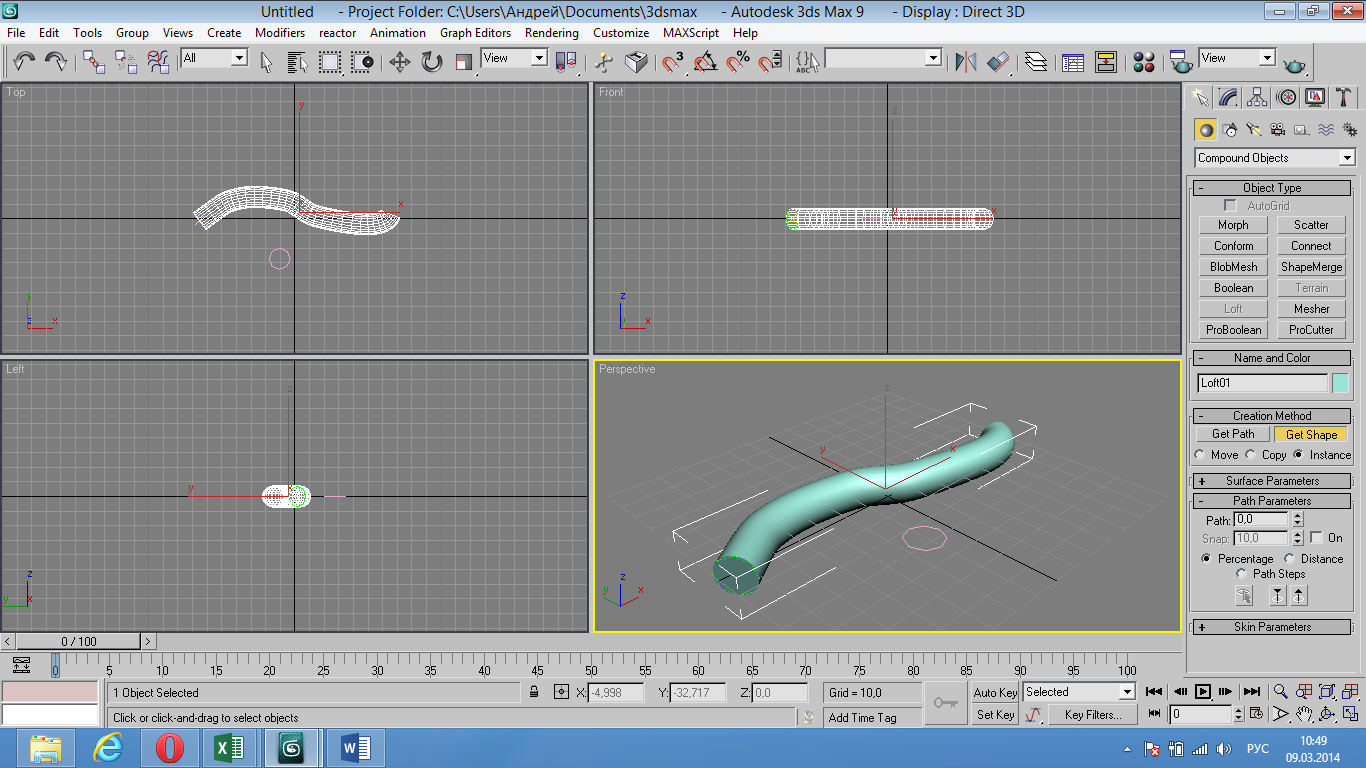 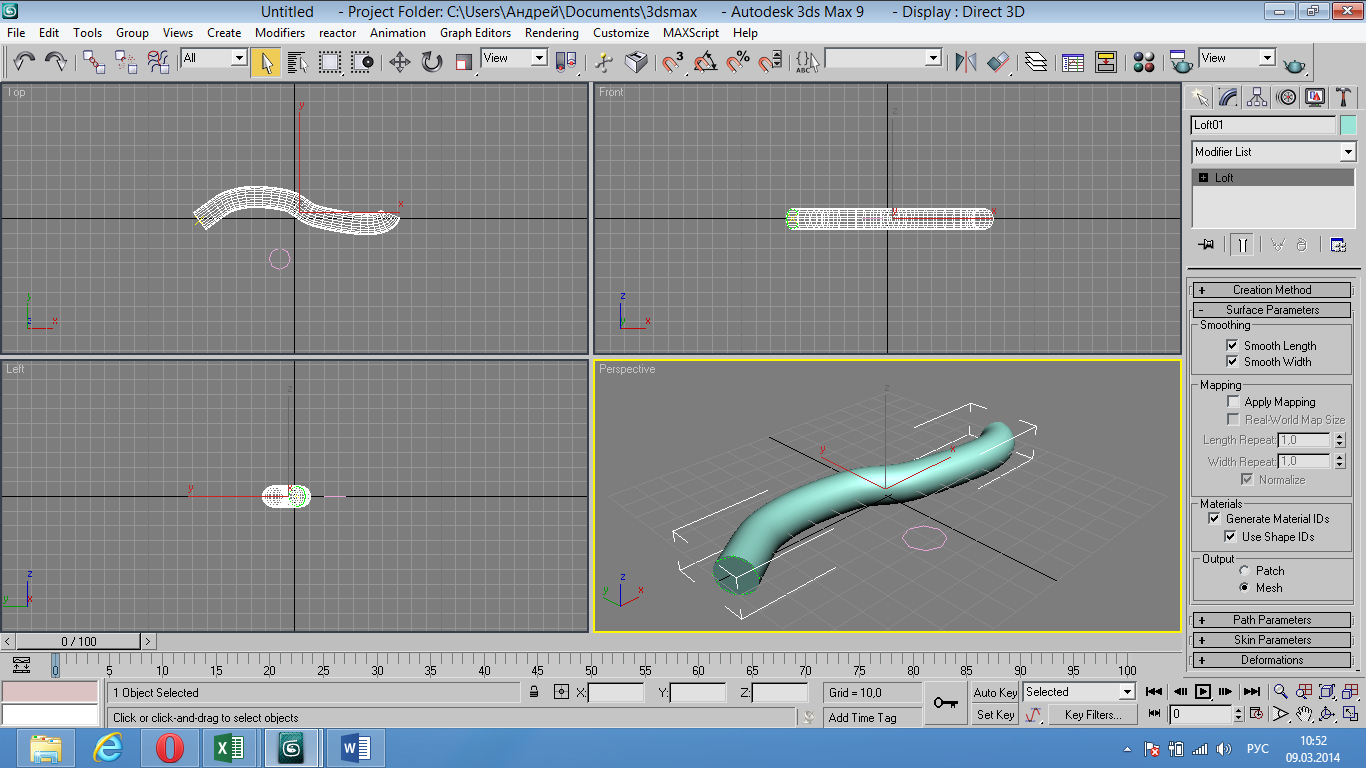 В пункте Mapping ставим галку Apply Mapping и опускаемся в следующее меню Skin Parameters.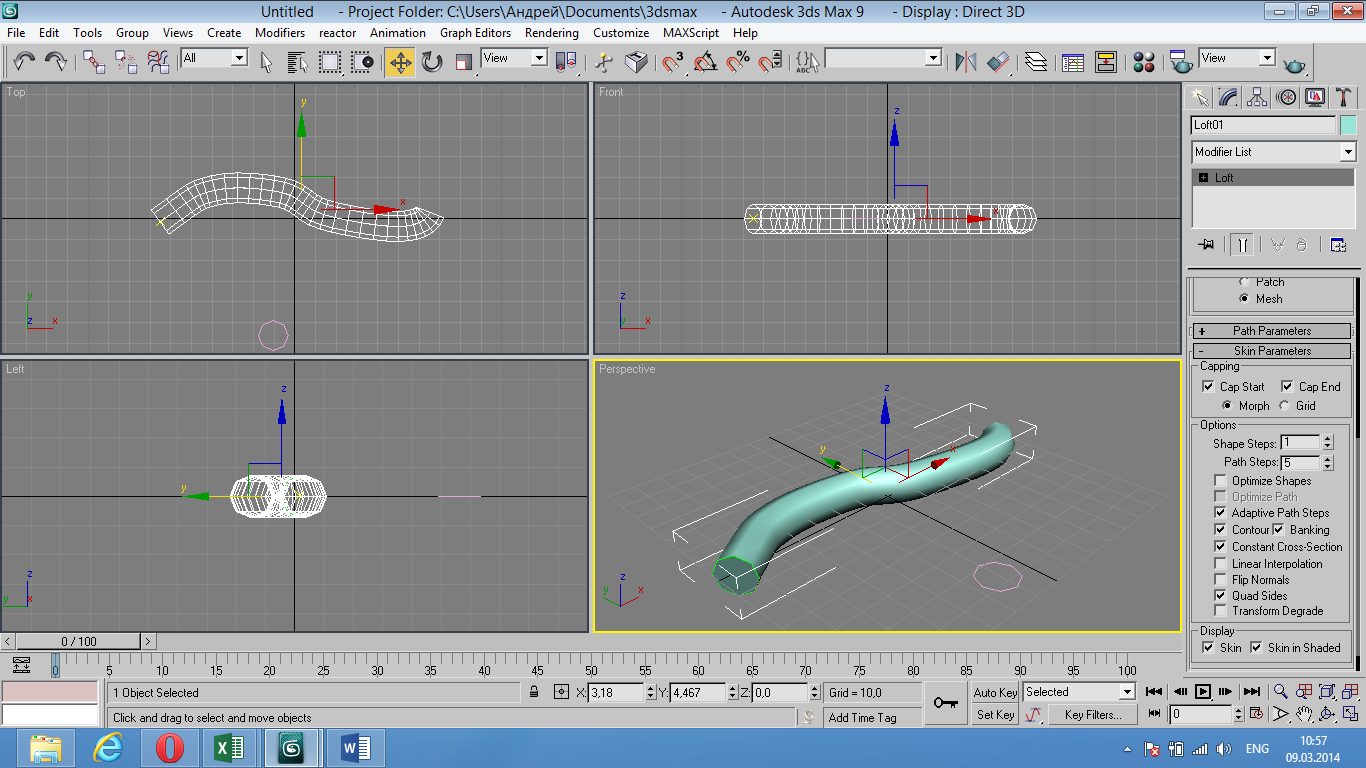 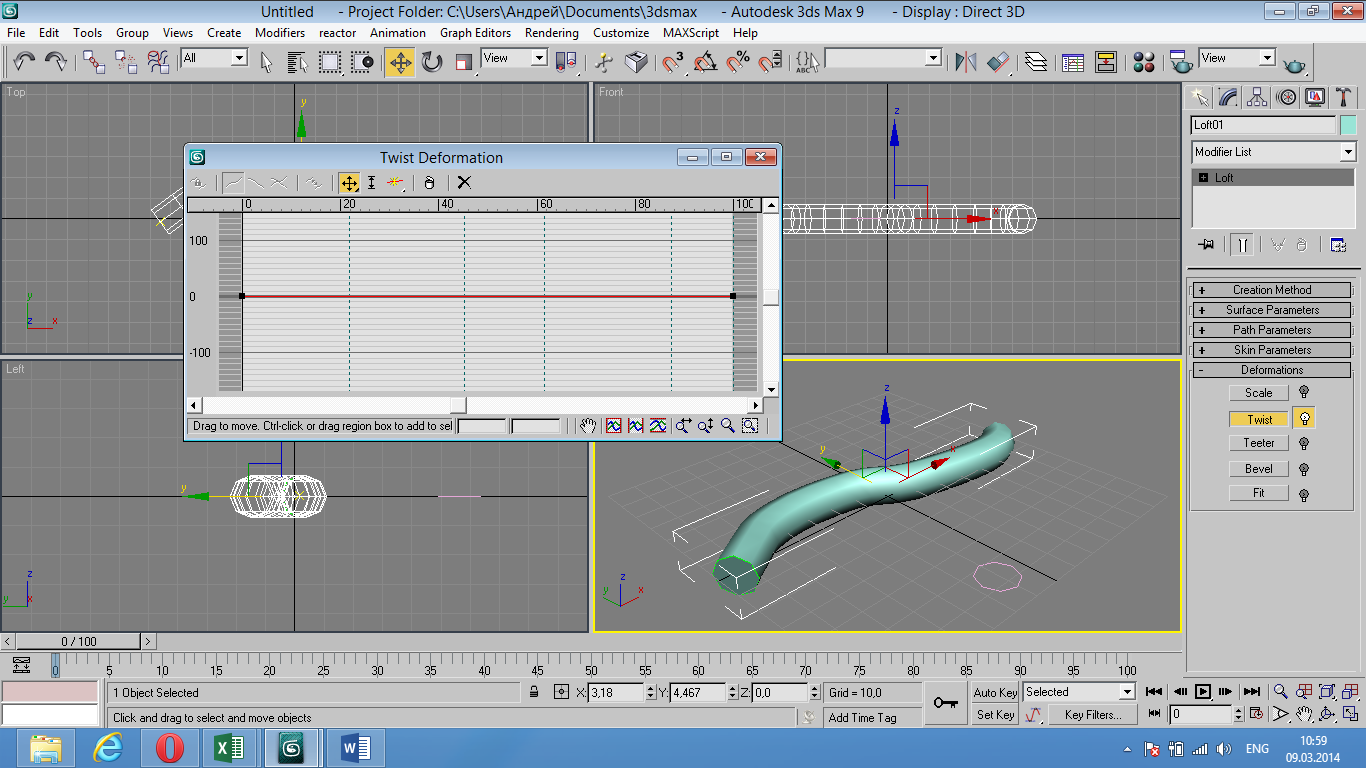 Twist Deformation скручивает нашу линию так, как нам это нужно.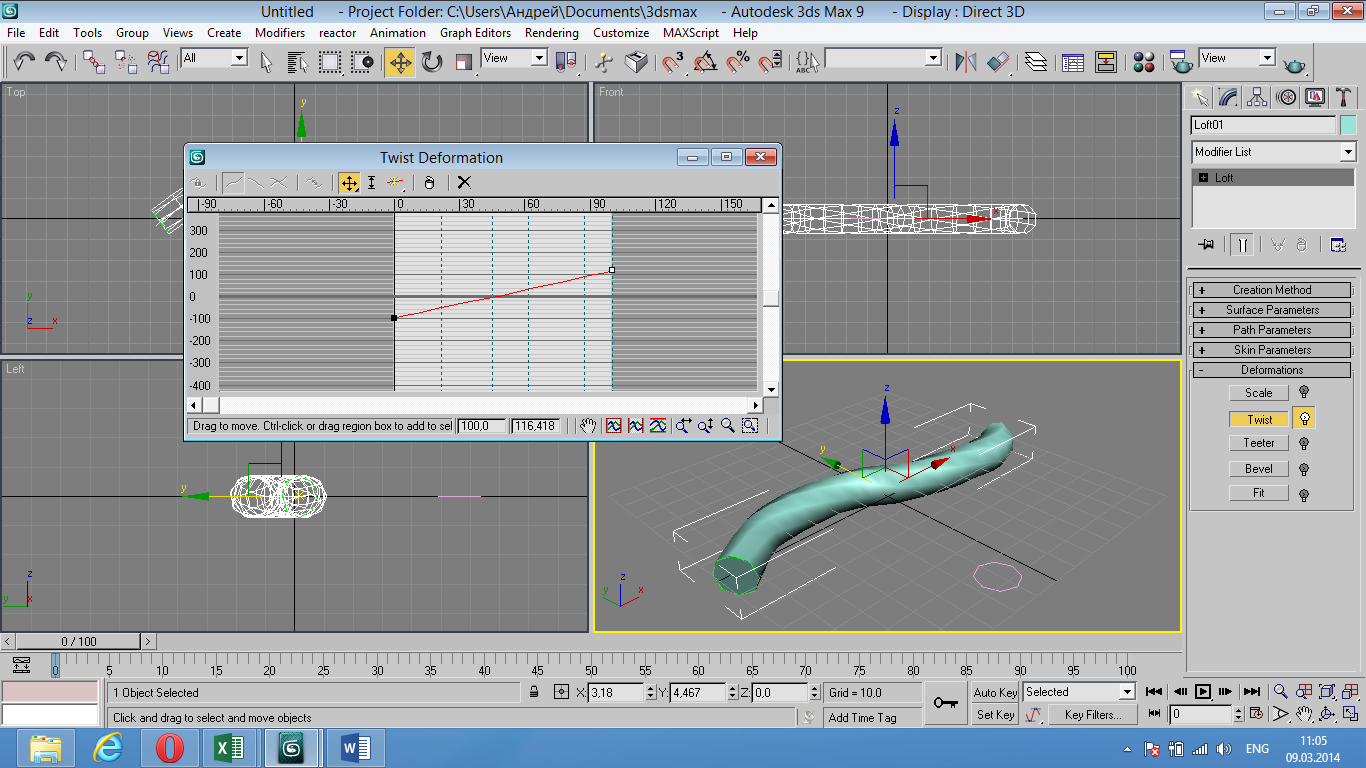 Правой кнопкой мыши по Loft во второй вкладке и выбираем Editable Poly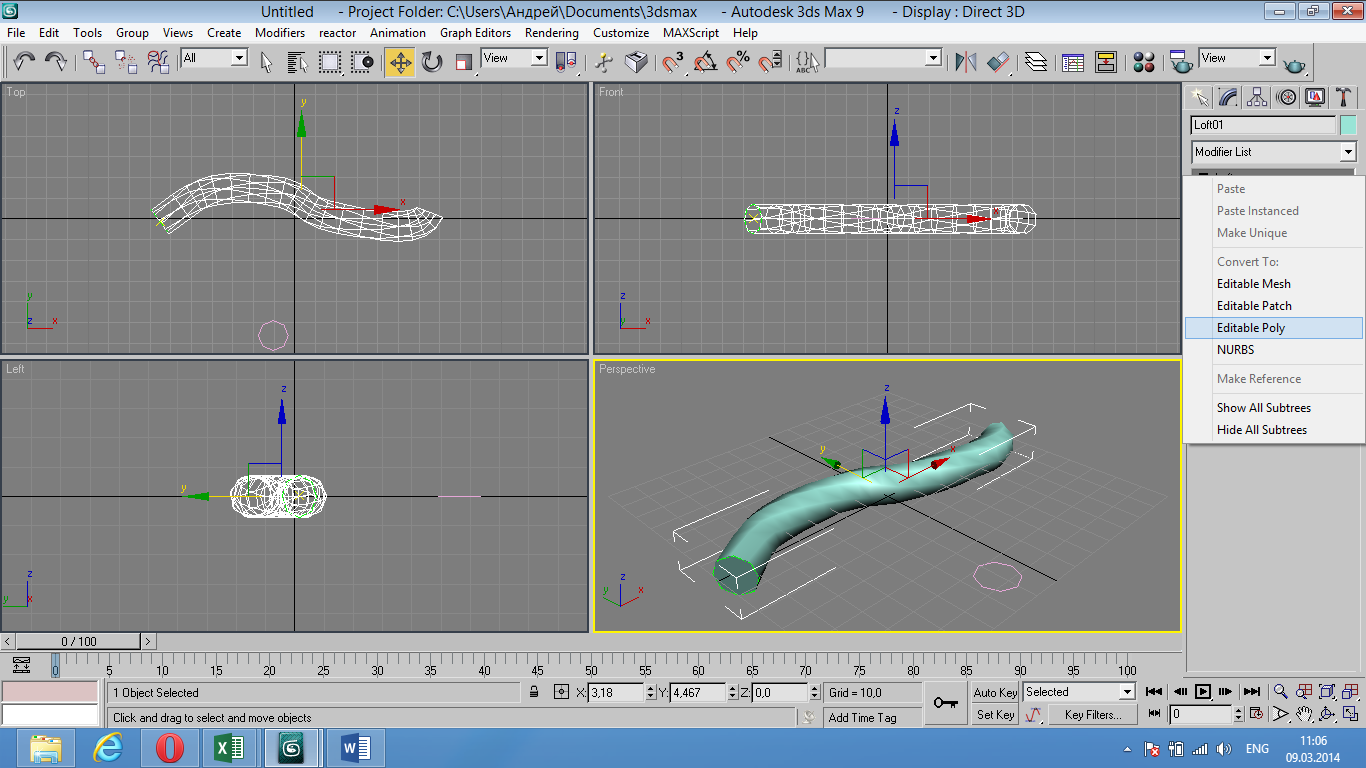 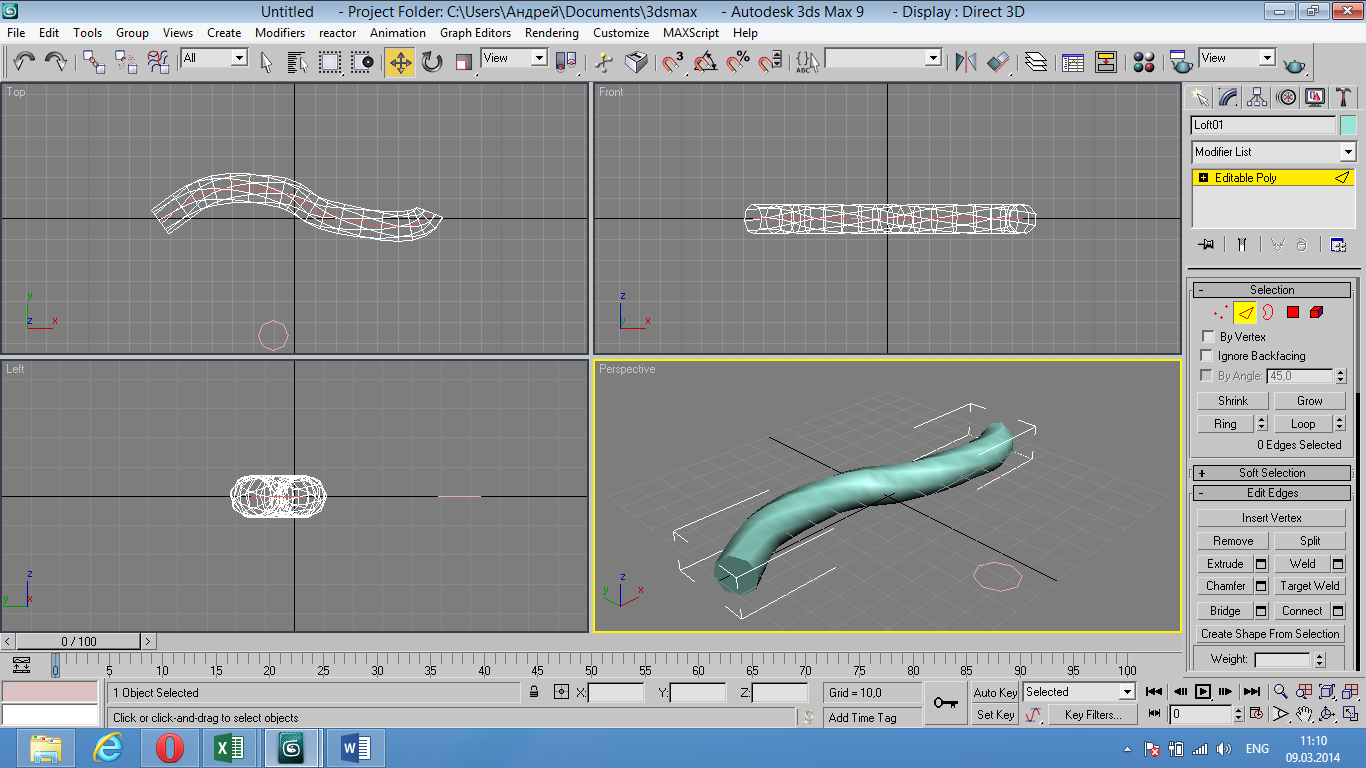 Выделяем всю линию (разбитую на множество частей) и проделываем сл. действия.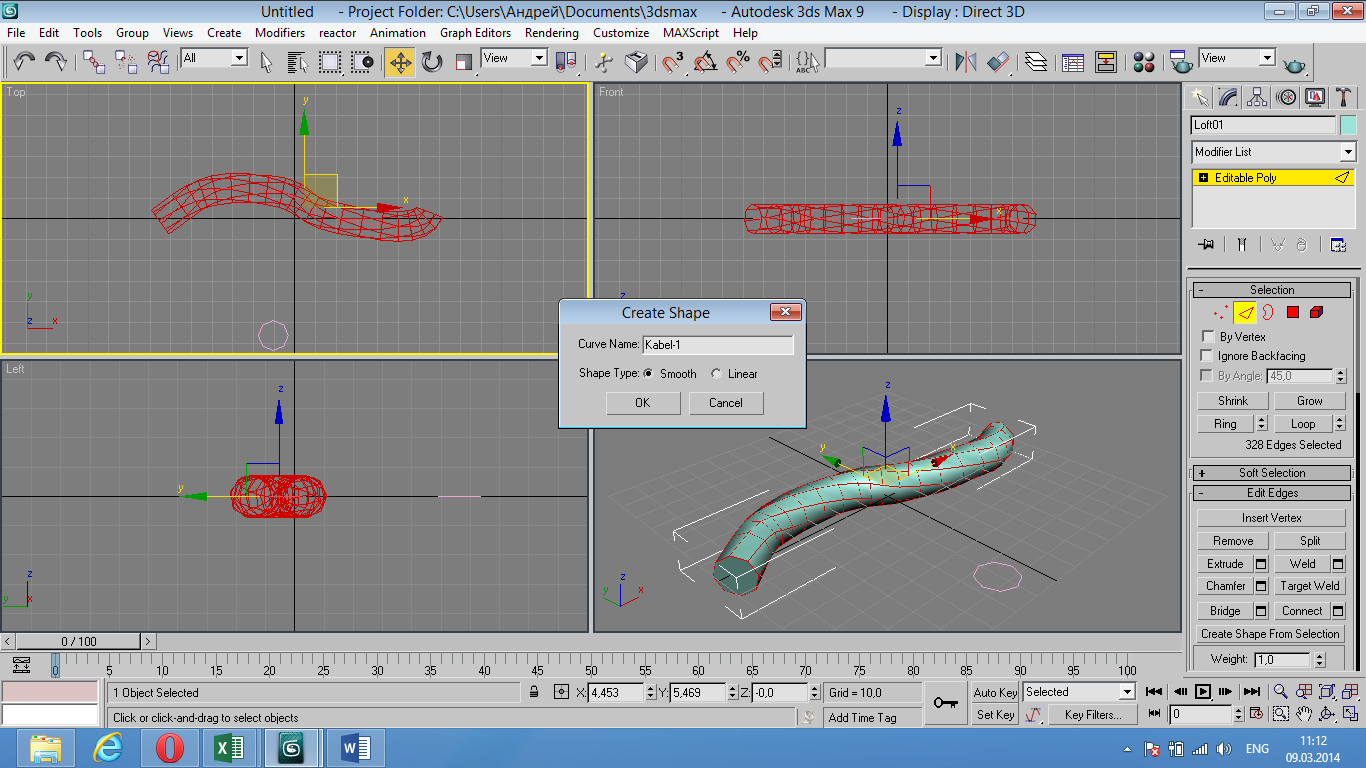 Выбираем наш слой среди других (Line, Circle, Loft, kabel-1) 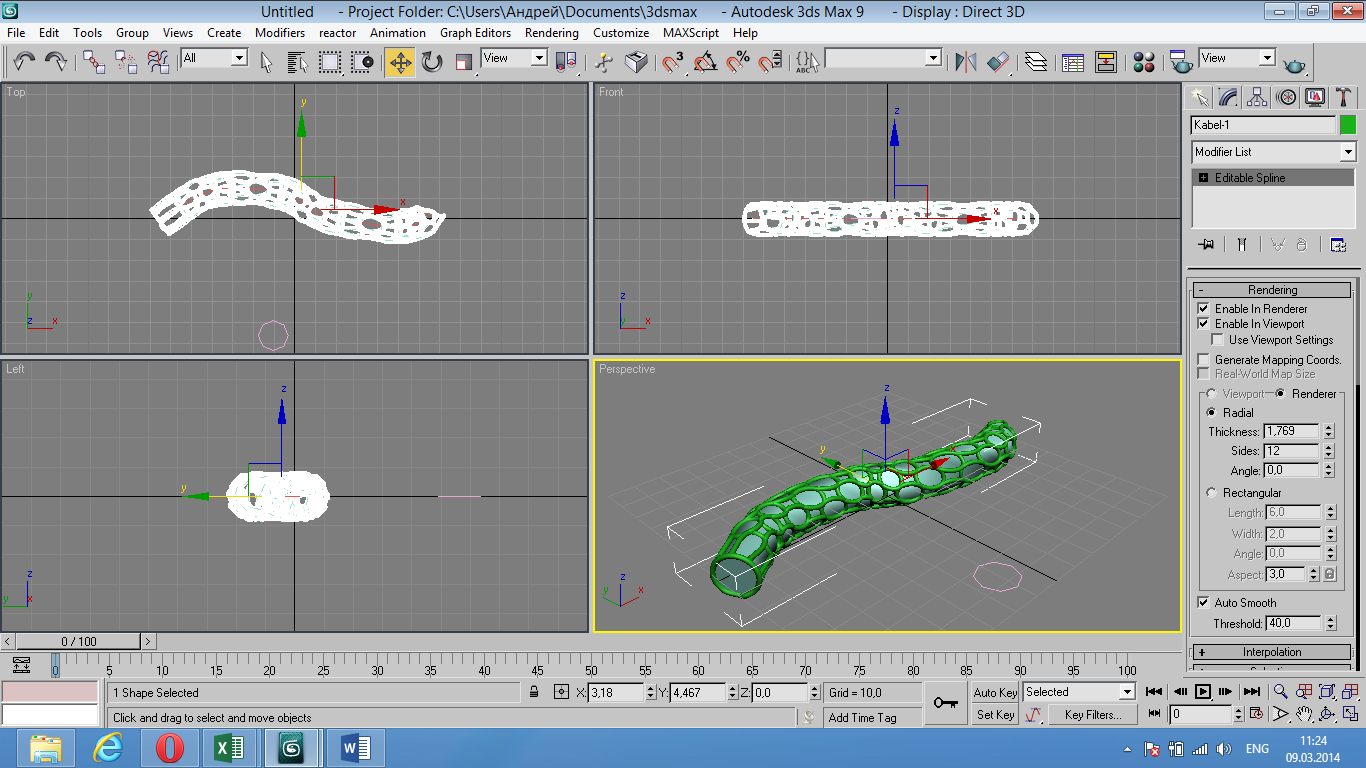 Слой линию и Loft можем убирать если они нам не нужны, и в итоге получаем вот такую вот причудливую форму кабеля.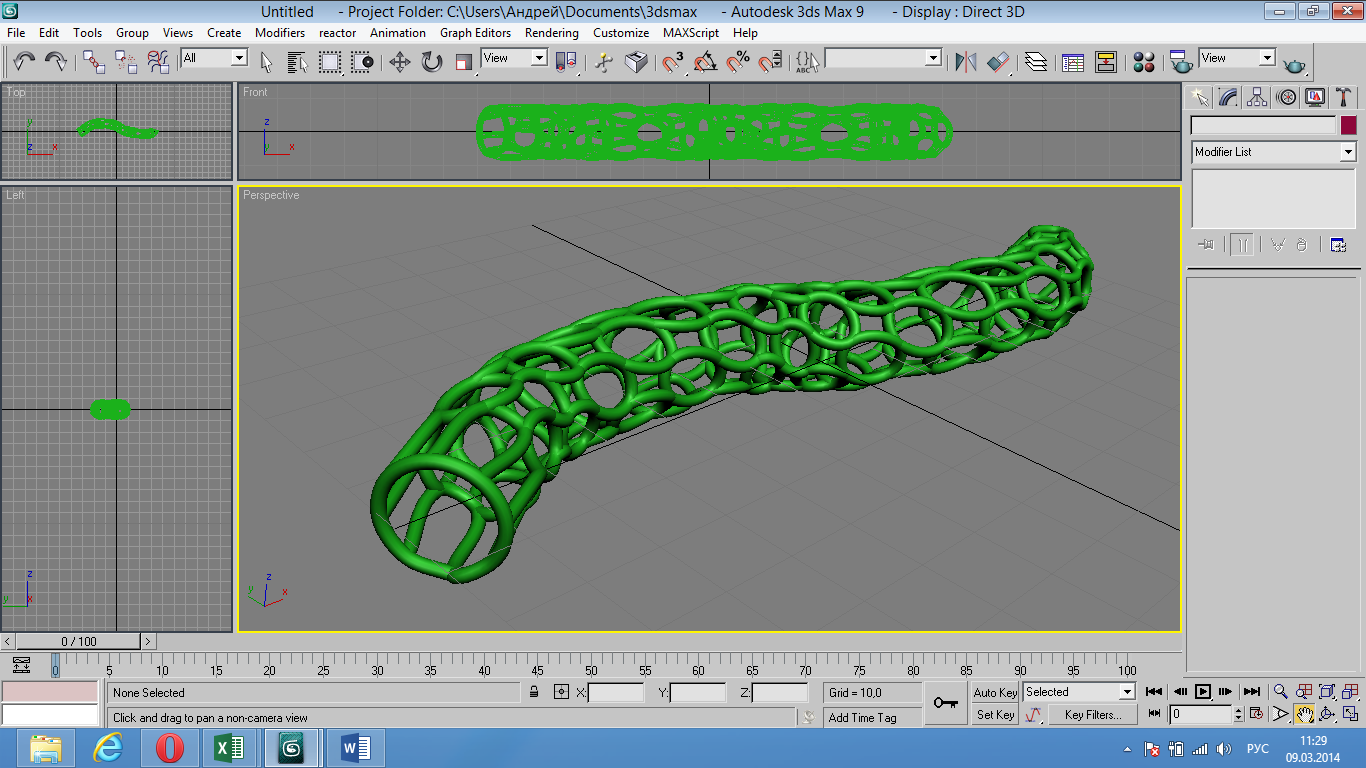 